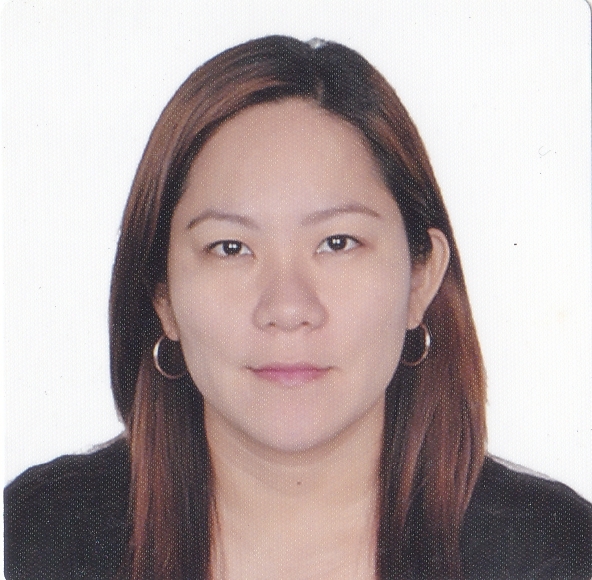 	NAME			:	Lalaine Email			:	Lalaine.361617@2freemail.com 	Citizenship		:	FilipinoCareer Objectives:To be gainfully employed in an organization where I can make full use of my education trainings and abilities for the fulfillment of the organization goals; seeks innovation, professional and challenging position in a prominent organization that would sharpen the ideas and knowledge acquired from the previous work.Personal Attributes:Accuracy | Excellent organizational skills | Confidentiality | Planning and Time managementInitiative | Reliability | Stress tolerance | Customer-service orientation.Willingness to work in a flexible schedule and high workload.Educational Qualifications:Computer Secretarial				- Year Graduated: April 2000Integrated Computer School FoundationAngeles City, PhilippinesEmployment Records:Sales Agent (Inbound/Outbound Japan Account)Yumihiro Japan InternationalTrading Company Manila, Philippines March 2014 – October 2016Job Description:Sell specific products and services to consumers.Managing incoming and Outgoing callsConduct outbound lead follow-up calls to potential and existing customers via telephone and e-mail to qualify leads and to sell products and services.Event CoordinatorEvent Resources Pampanga, Philippines June 2008 – February 2013Job Description:Coordinate details of events such as conferences, weddings, birthdays, anniversaries, charity events, surprise parties, trade shows, sales meetings, business meetings, employee appreciation events and virtual events.Calculate budgets and ensure they are adhered to.Book talent, including musicians, bands, and disc jockeys.Select chefs or catering companies to prepare food for event.Visit venue to plan layout of seating and decorations.Coordinate and monitor event timelines and ensure deadlines are met.Assistant TeacherGreen Pasture Day Care Center, Angeles City, Philippines May 2005– January 2008Job Description:Reinforce lessons presented by Teachers by reviewing material with students one-on-one or in small groups.Enforce school and class rules to help teach students proper behaviorHelp Teachers with recordkeeping, such as tracking attendance and calculating gradesAssistant TeacherKing James Day Care Center Mexico Pampanga, Philippines April 2003 – March 2005

Job Description:Have content, and curriculum knowledge appropriate to the learners and learning areas of their programme. Plan and prepare courses and lessons. Teach according to the educational needs of the students assigned to her/him, including the setting and marking of work to be carried out by the student completing their courses of study. Assess, record and report on the development, progress and attainment of students. Ensures implementation of the appropriate curricula to nurture and stimulate the cognitive needs of students.Please Note:	Along with me my certificate’s attested by Department of Foreign Affairs (DFA) and Stamped by Manila UAE Embassy._________________Applicant’s Signature